Happy Friday 4-H Families!  Well done and congratulations to everyone who competed at Fair this year!!Hopefully, you are all recovering fair and getting excited for State (it will be here before we know it!) Please see the announcements below for events happening in the next week. Email blasts can be found on the 4-H Newsletter & Updates page on the El Paso County, CSU Extension Website. Scroll down and find them by date.   Topics Covered this Week:   Tabletop projects for State FairLivestock Sale Thank You LettersRecord BooksTeen Clerking Crew 2021Announcements/Reminders  State Fair Entries     If your tabletop project qualified for State Fair, you should have received a letter with more details.No fees, paperwork or entry forms are needed!Bring your Non-Perishable entries to the extension office between August 9 and 13 so we can take them to State Fair. (Perishable items must be brought on August 16 ONLY) If you have any questions, call Jessica Smith at 719-520-7698 or email jessica.greene@colostate.eduLivestock Sale Thank You Letters   If you sold an animal at the County Fair Livestock Sale, do not forget to send you thank you notes! Please send them to all buyers, including add-on's.If you have any questions, reach out to Patty at epcojrlivestocksalecommittee@gmail.comRecord Books To complete your project, you must turn in your record book for judging.For deadlines and any additional questions, please reach out to your club leader.
Teen Clerking Crew 2021   Don't forget to apply for the Colorado 4-H Teen Clerking conference. Applications are being accepted in 4HOnline now!Flyer is attached for more information.Have a wonderful weekend,   Emily & Charity   Charity Cagle, M.Ed.
4-H Youth Development & Leadership AgentCSU Extension El Paso County17 N Spruce St.Colorado Springs, CO 80905719-520-7675https://elpaso.extension.colostate.edu/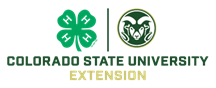 